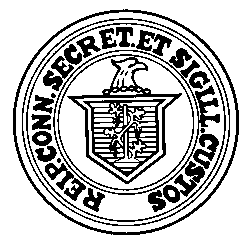 Election Performance Task Force AgendaJuly 20, 201110:00 a.m., Legislative Office Building, Room 1B Welcoming Remarks, the mission & goals of the Election Performance task ForceBaseline data regarding election performance in CT.Connecticut’s current system of election administration.  Who does what at the local level?  Who does what at the state level?Why don’t people vote?What are some options to modernize our systems and/or increase voter participation?Next Meeting Date